МИНИСТЕРСТВО ОБРАЗОВАНИЯ И НАУКИ РОССИЙСКОЙ ФЕДЕРАЦИИФедеральное государственное автономное образовательное учреждение высшего образования«Южно-Уральский государственный университет (национальный исследовательский университет)»ОТЧЕТо степени оригинальности текста выпускной квалификационной работы, полученного с использованием программы «Антиплагиат ВУЗ»Высшая школа экономики и управленияКафедра «Экономическая безопасность»Студент (ка) группы ВШЭУ – _____ / __________________________________________								И.О. Фамилия Тема выпускной квалификационной работы______________________________________________________________________________________________________________________________________________________________________________________________Руководитель ВКР    __________________________________________________________						И.О. Фамилия, степень, должностьОБРАЗЕЦ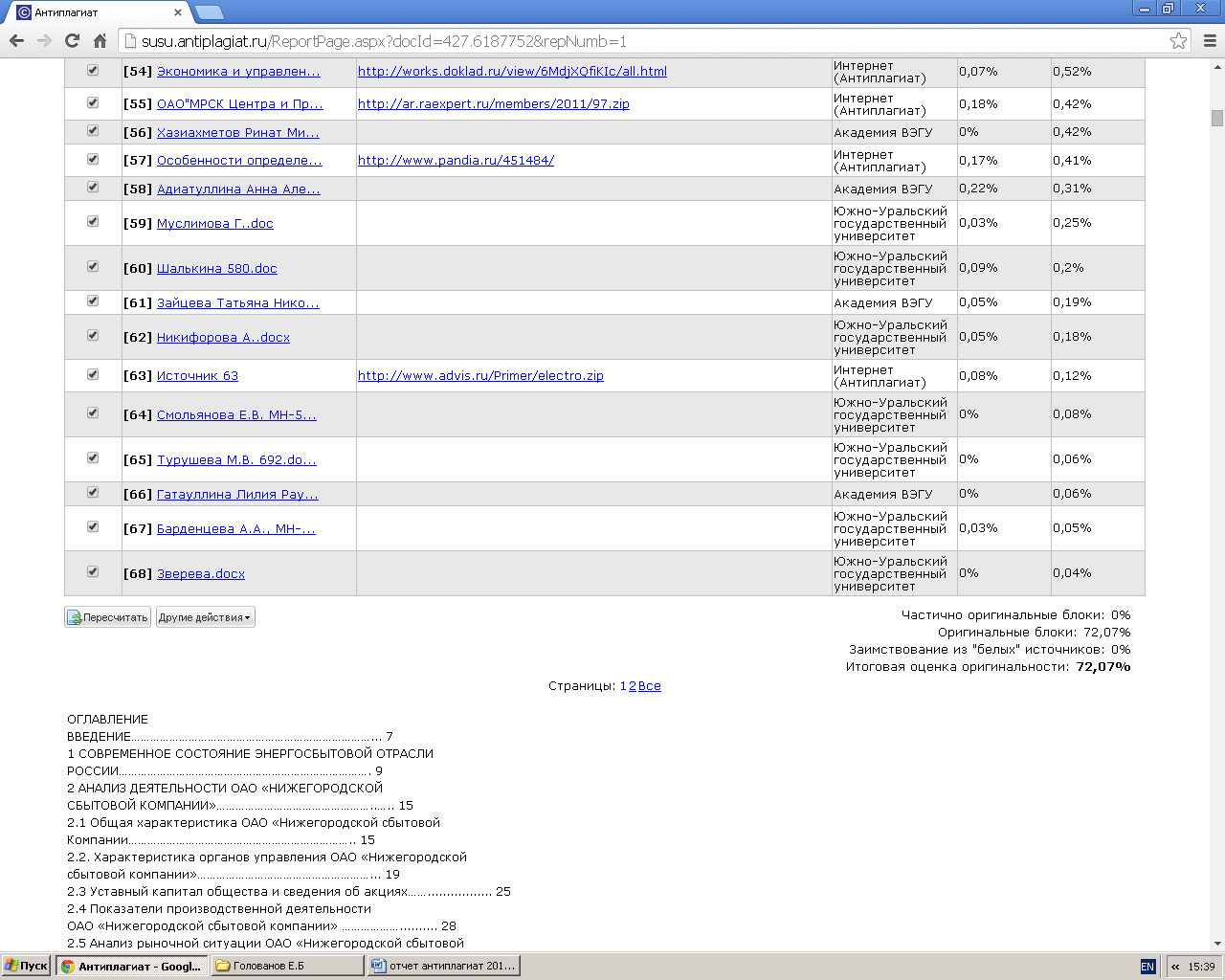 Итоговая оценка оригинальности: _____%«Выпускная квалификационная работа выполнена мной самостоятельно. Все использованные в работе материалы из опубликованной научной литературы и других Интернет-источников имеют ссылки на них»			/__________________/ И.О. Фамилия «_____» _______________20_____ г.